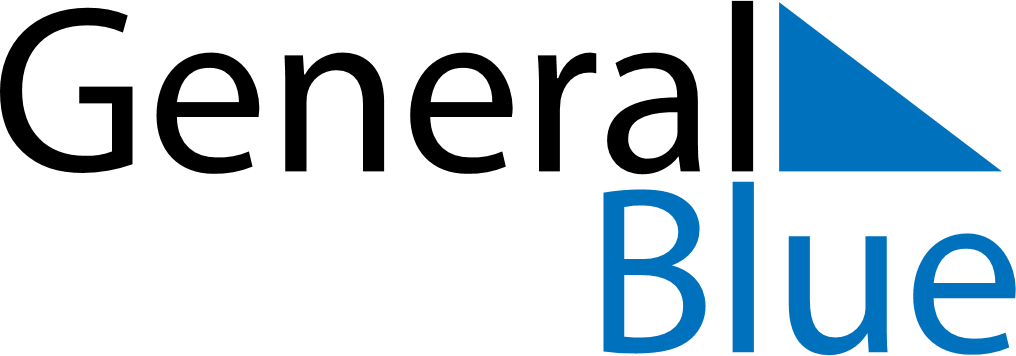 December 2019December 2019December 2019South AfricaSouth AfricaMONTUEWEDTHUFRISATSUN12345678910111213141516171819202122Day of Reconciliation23242526272829Christmas DayDay of Goodwill3031